Essentia Health Registration Form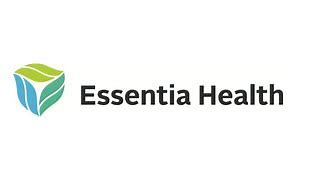 PATIENT INFORMATION:PATIENT INFORMATION:PATIENT INFORMATION:PATIENT INFORMATION:PATIENT INFORMATION:PATIENT INFORMATION:PATIENT INFORMATION:PATIENT INFORMATION:PATIENT INFORMATION:PATIENT INFORMATION:PATIENT INFORMATION:PATIENT INFORMATION:PATIENT INFORMATION:PATIENT INFORMATION:PATIENT INFORMATION:PATIENT INFORMATION:PATIENT INFORMATION:PATIENT INFORMATION:PATIENT INFORMATION:PATIENT INFORMATION:Last Name:Last Name:Last Name:Last Name:Last Name:Last Name:Last Name:Last Name:Last Name:Last Name:First Name:First Name:First Name:First Name:First Name:First Name:First Name:First Name:First Name:First Name:Middle Name:Middle Name:Middle Name:Middle Name:Middle Name:Middle Name:Middle Name:Middle Name:Middle Name:Middle Name:Maiden/Other:Maiden/Other:Maiden/Other:Maiden/Other:Maiden/Other:Maiden/Other:Maiden/Other:Maiden/Other:Maiden/Other:Maiden/Other:Birthdate:Sex:   M   FSex:   M   FSex:   M   FSex:   M   FSex:   M   FSex:   M   FSex:   M   FSex:   M   FSex:   M   FSocial Security Number:Social Security Number:Social Security Number:Social Security Number:Social Security Number:Social Security Number:Social Security Number:Social Security Number:Social Security Number:Social Security Number:Home Phone:Home Phone:Cell Phone:Cell Phone:Cell Phone:Cell Phone:Cell Phone:Cell Phone:Cell Phone:Cell Phone:Cell Phone:Cell Phone:Cell Phone:Other Phone:Other Phone:Other Phone:Other Phone:Other Phone:Other Phone:Other Phone:Address:Address:City:City:City:City:City:City:City:City:City:City:State:State:State:State:State:Zip:Zip:Zip:Have you ever registered at any EH facility under any other name?Have you ever registered at any EH facility under any other name?Have you ever registered at any EH facility under any other name?Have you ever registered at any EH facility under any other name?Have you ever registered at any EH facility under any other name?Have you ever registered at any EH facility under any other name?Have you ever registered at any EH facility under any other name?Have you ever registered at any EH facility under any other name?Have you ever registered at any EH facility under any other name?Have you ever registered at any EH facility under any other name? Yes  No Yes  NoWhat Name?What Name?What Name?What Name?What Name?What Name?What Name?What Name?Employer:Occupation:Occupation:Occupation:Occupation:Occupation:Occupation:Occupation:Occupation:Occupation:Occupation:Occupation:Employer’s Phone:Employer’s Phone:Employer’s Phone:Employer’s Phone:Employer’s Phone:Employer’s Phone:Employer’s Phone:Employer’s Phone:Employer’s Address:Employer’s Address:Employer’s Address:Employer’s Address:City:City:City:City:City:City:City:State:State:State:State:State:Zip:Zip:Zip:Zip:PERSON TO NOTIFY (In Case of Emergency)PERSON TO NOTIFY (In Case of Emergency)PERSON TO NOTIFY (In Case of Emergency)PERSON TO NOTIFY (In Case of Emergency)PERSON TO NOTIFY (In Case of Emergency)PERSON TO NOTIFY (In Case of Emergency)PERSON TO NOTIFY (In Case of Emergency)PERSON TO NOTIFY (In Case of Emergency)PERSON TO NOTIFY (In Case of Emergency)PERSON TO NOTIFY (In Case of Emergency)PERSON TO NOTIFY (In Case of Emergency)PERSON TO NOTIFY (In Case of Emergency)PERSON TO NOTIFY (In Case of Emergency)PERSON TO NOTIFY (In Case of Emergency)PERSON TO NOTIFY (In Case of Emergency)PERSON TO NOTIFY (In Case of Emergency)PERSON TO NOTIFY (In Case of Emergency)PERSON TO NOTIFY (In Case of Emergency)PERSON TO NOTIFY (In Case of Emergency)PERSON TO NOTIFY (In Case of Emergency)Name:Name:Name:Name:Name:Relationship:Relationship:Relationship:Relationship:Relationship:Relationship:Relationship:Relationship:Phone:Phone:Phone:Phone:Phone:Phone:Phone:Address:Address:Address:Address:Address:City:City:City:City:City:City:City:State:State:State:State:State:State:State:Zip:PERSON ULTIMATELY RESPONSIBLE FOR BILL IF DIFFERENT FROM PATIENT (Guarantor/Responsible Party)PERSON ULTIMATELY RESPONSIBLE FOR BILL IF DIFFERENT FROM PATIENT (Guarantor/Responsible Party)PERSON ULTIMATELY RESPONSIBLE FOR BILL IF DIFFERENT FROM PATIENT (Guarantor/Responsible Party)PERSON ULTIMATELY RESPONSIBLE FOR BILL IF DIFFERENT FROM PATIENT (Guarantor/Responsible Party)PERSON ULTIMATELY RESPONSIBLE FOR BILL IF DIFFERENT FROM PATIENT (Guarantor/Responsible Party)PERSON ULTIMATELY RESPONSIBLE FOR BILL IF DIFFERENT FROM PATIENT (Guarantor/Responsible Party)PERSON ULTIMATELY RESPONSIBLE FOR BILL IF DIFFERENT FROM PATIENT (Guarantor/Responsible Party)PERSON ULTIMATELY RESPONSIBLE FOR BILL IF DIFFERENT FROM PATIENT (Guarantor/Responsible Party)PERSON ULTIMATELY RESPONSIBLE FOR BILL IF DIFFERENT FROM PATIENT (Guarantor/Responsible Party)PERSON ULTIMATELY RESPONSIBLE FOR BILL IF DIFFERENT FROM PATIENT (Guarantor/Responsible Party)PERSON ULTIMATELY RESPONSIBLE FOR BILL IF DIFFERENT FROM PATIENT (Guarantor/Responsible Party)PERSON ULTIMATELY RESPONSIBLE FOR BILL IF DIFFERENT FROM PATIENT (Guarantor/Responsible Party)PERSON ULTIMATELY RESPONSIBLE FOR BILL IF DIFFERENT FROM PATIENT (Guarantor/Responsible Party)PERSON ULTIMATELY RESPONSIBLE FOR BILL IF DIFFERENT FROM PATIENT (Guarantor/Responsible Party)PERSON ULTIMATELY RESPONSIBLE FOR BILL IF DIFFERENT FROM PATIENT (Guarantor/Responsible Party)PERSON ULTIMATELY RESPONSIBLE FOR BILL IF DIFFERENT FROM PATIENT (Guarantor/Responsible Party)PERSON ULTIMATELY RESPONSIBLE FOR BILL IF DIFFERENT FROM PATIENT (Guarantor/Responsible Party)PERSON ULTIMATELY RESPONSIBLE FOR BILL IF DIFFERENT FROM PATIENT (Guarantor/Responsible Party)PERSON ULTIMATELY RESPONSIBLE FOR BILL IF DIFFERENT FROM PATIENT (Guarantor/Responsible Party)PERSON ULTIMATELY RESPONSIBLE FOR BILL IF DIFFERENT FROM PATIENT (Guarantor/Responsible Party)Name:Name:Name:Relationship:Relationship:Relationship:Relationship:Relationship:Relationship:Relationship:Relationship:Relationship:Phone:Phone:Phone:Phone:Phone:Phone:Phone:Phone:Address:Address:Address:City:City:City:City:City:City:City:City:City:State:State:State:State:State:State:Zip:Zip:PRIMARY INSURANCEPRIMARY INSURANCEPRIMARY INSURANCEPRIMARY INSURANCEPRIMARY INSURANCEPRIMARY INSURANCEPRIMARY INSURANCEPRIMARY INSURANCEPRIMARY INSURANCEPRIMARY INSURANCEPRIMARY INSURANCEPRIMARY INSURANCEPRIMARY INSURANCEPRIMARY INSURANCEPRIMARY INSURANCEPRIMARY INSURANCEPRIMARY INSURANCEPRIMARY INSURANCEPRIMARY INSURANCEPRIMARY INSURANCEInsurance Company Name:Insurance Company Name:Insurance Company Name:Insurance Company Name:Insurance Company Name:Insurance Company Name:Insurance Company Name:Insurance Company Name:Insurance Company Name:Insurance ID #:Insurance ID #:Insurance ID #:Insurance ID #:Insurance ID #:Insurance ID #:Group #:Group #:Group #:Group #:Group #:Policy Holders Last Name:Policy Holders Last Name:Policy Holders Last Name:Policy Holders Last Name:Policy Holders Last Name:Policy Holders Last Name:Policy Holders Last Name:First Name:First Name:First Name:First Name:First Name:First Name:Middle Name:Middle Name:Middle Name:Middle Name:Middle Name:Middle Name:Middle Name:Birthdate:Birthdate:Birthdate:Birthdate:Birthdate:Birthdate:Birthdate:Birthdate:Birthdate:Birthdate:Birthdate:Birthdate:Birthdate:Birthdate:Birthdate:Birthdate:Birthdate:Birthdate:Birthdate:Birthdate:SECONDARY INSURANCE   SECONDARY INSURANCE   SECONDARY INSURANCE   SECONDARY INSURANCE   SECONDARY INSURANCE   SECONDARY INSURANCE   SECONDARY INSURANCE   SECONDARY INSURANCE   SECONDARY INSURANCE   SECONDARY INSURANCE   SECONDARY INSURANCE   SECONDARY INSURANCE   SECONDARY INSURANCE   SECONDARY INSURANCE   SECONDARY INSURANCE   SECONDARY INSURANCE   SECONDARY INSURANCE   SECONDARY INSURANCE   SECONDARY INSURANCE   SECONDARY INSURANCE   Insurance Company Name:Insurance Company Name:Insurance Company Name:Insurance Company Name:Insurance Company Name:Insurance Company Name:Insurance Company Name:Insurance Company Name:Insurance ID #:Insurance ID #:Insurance ID #:Insurance ID #:Insurance ID #:Insurance ID #:Group #:Group #:Group #:Group #:Group #:Group #:Policy Holders Last Name:Policy Holders Last Name:Policy Holders Last Name:Policy Holders Last Name:Policy Holders Last Name:Policy Holders Last Name:First Name:First Name:First Name:First Name:First Name:First Name:First Name:Middle Name:Middle Name:Middle Name:Middle Name:Middle Name:Middle Name:Middle Name:Birthdate:Birthdate:Birthdate:Birthdate:Birthdate:Birthdate:Birthdate:Birthdate:Birthdate:Birthdate:Birthdate:Birthdate:Birthdate:Birthdate:Birthdate:Birthdate:Birthdate:Birthdate:Birthdate:Birthdate: